「大阪市出前講座」アンケート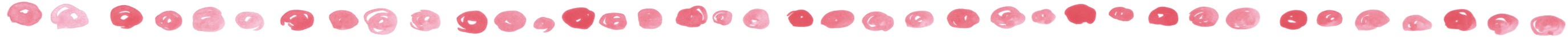 このたびは、大阪市出前講座をご活用いただき、ありがとうございました。今後の事業運営の参考にさせていただきますので、お手数ですが、アンケートにご協力をお願いいたします。アンケートは、団体・グループの代表者もしくは担当者の方がご記入下さい。アンケートは、当日の講師にお渡し下さい。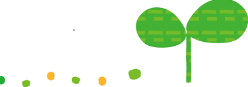 ご協力ありがとうございました団体・グループ名実施テーマ名実施日時年　　 月　　日(   ) 　時　　分～　　時　　分実施会場名参加人数　　　　　　　　　　　　　　　　　　　　　　名参加者の様子・感想など※その他、担当者の方のご意見　　等がございましたらご記入下さい。今後、受けてみたいテーマ等